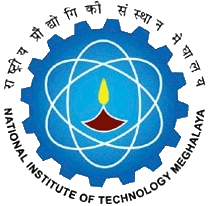 National Institute of Technology MeghalayaAn Institute of National ImportanceNational Institute of Technology MeghalayaAn Institute of National ImportanceNational Institute of Technology MeghalayaAn Institute of National ImportanceNational Institute of Technology MeghalayaAn Institute of National ImportanceNational Institute of Technology MeghalayaAn Institute of National ImportanceNational Institute of Technology MeghalayaAn Institute of National ImportanceNational Institute of Technology MeghalayaAn Institute of National ImportanceNational Institute of Technology MeghalayaAn Institute of National ImportanceNational Institute of Technology MeghalayaAn Institute of National ImportanceNational Institute of Technology MeghalayaAn Institute of National ImportanceNational Institute of Technology MeghalayaAn Institute of National ImportanceNational Institute of Technology MeghalayaAn Institute of National ImportanceNational Institute of Technology MeghalayaAn Institute of National ImportanceNational Institute of Technology MeghalayaAn Institute of National ImportanceNational Institute of Technology MeghalayaAn Institute of National ImportanceNational Institute of Technology MeghalayaAn Institute of National ImportanceNational Institute of Technology MeghalayaAn Institute of National ImportanceNational Institute of Technology MeghalayaAn Institute of National ImportanceNational Institute of Technology MeghalayaAn Institute of National ImportanceNational Institute of Technology MeghalayaAn Institute of National ImportanceNational Institute of Technology MeghalayaAn Institute of National ImportanceNational Institute of Technology MeghalayaAn Institute of National ImportanceNational Institute of Technology MeghalayaAn Institute of National ImportanceCURRICULUMCURRICULUMCURRICULUMCURRICULUMCURRICULUMCURRICULUMProgrammeProgrammeProgrammeProgrammeBachelor of Technology in Civil EngineeringBachelor of Technology in Civil EngineeringBachelor of Technology in Civil EngineeringBachelor of Technology in Civil EngineeringBachelor of Technology in Civil EngineeringBachelor of Technology in Civil EngineeringBachelor of Technology in Civil EngineeringBachelor of Technology in Civil EngineeringBachelor of Technology in Civil EngineeringBachelor of Technology in Civil EngineeringBachelor of Technology in Civil EngineeringBachelor of Technology in Civil EngineeringBachelor of Technology in Civil EngineeringYear of RegulationYear of RegulationYear of RegulationYear of RegulationYear of RegulationYear of RegulationYear of RegulationYear of RegulationYear of RegulationYear of Regulation201920192019201920192019DepartmentDepartmentDepartmentDepartmentCivil EngineeringCivil EngineeringCivil EngineeringCivil EngineeringCivil EngineeringCivil EngineeringCivil EngineeringCivil EngineeringCivil EngineeringCivil EngineeringCivil EngineeringCivil EngineeringCivil EngineeringSemesterSemesterSemesterSemesterSemesterSemesterSemesterSemesterSemesterSemesterIVIVIVIVIVIVCourseCodeCourseCodeCourse NameCourse NameCourse NameCourse NameCourse NameCourse NameCourse NameCourse NamePre requisitePre requisitePre requisitePre requisiteCredit StructureCredit StructureCredit StructureCredit StructureCredit StructureCredit StructureCredit StructureCredit StructureMarks DistributionMarks DistributionMarks DistributionMarks DistributionMarks DistributionMarks DistributionMarks DistributionMarks DistributionMarks DistributionMarks DistributionMarks DistributionCourseCodeCourseCodeCourse NameCourse NameCourse NameCourse NameCourse NameCourse NameCourse NameCourse NamePre requisitePre requisitePre requisitePre requisiteLLTTTPCCINTINTINTMIDMIDMIDENDENDENDTotalTotalCE222CE222Remote Sensing and GISRemote Sensing and GISRemote Sensing and GISRemote Sensing and GISRemote Sensing and GISRemote Sensing and GISRemote Sensing and GISRemote Sensing and GISNilNilNilNil33000033505050505050100100100200200CourseObjectivesCourseObjectivesTo understand use of aerial camera, aerial photographs and procedure of aerial surveyTo understand use of aerial camera, aerial photographs and procedure of aerial surveyTo understand use of aerial camera, aerial photographs and procedure of aerial surveyTo understand use of aerial camera, aerial photographs and procedure of aerial surveyTo understand use of aerial camera, aerial photographs and procedure of aerial surveyTo understand use of aerial camera, aerial photographs and procedure of aerial surveyTo understand use of aerial camera, aerial photographs and procedure of aerial surveyTo understand use of aerial camera, aerial photographs and procedure of aerial surveyTo understand use of aerial camera, aerial photographs and procedure of aerial surveyTo understand use of aerial camera, aerial photographs and procedure of aerial surveyCourse OutcomesCourse OutcomesCourse OutcomesCourse OutcomesCO1CO1CO1Gain a clear understanding of photogrammetry surveying.Gain a clear understanding of photogrammetry surveying.Gain a clear understanding of photogrammetry surveying.Gain a clear understanding of photogrammetry surveying.Gain a clear understanding of photogrammetry surveying.Gain a clear understanding of photogrammetry surveying.Gain a clear understanding of photogrammetry surveying.Gain a clear understanding of photogrammetry surveying.Gain a clear understanding of photogrammetry surveying.Gain a clear understanding of photogrammetry surveying.Gain a clear understanding of photogrammetry surveying.Gain a clear understanding of photogrammetry surveying.Gain a clear understanding of photogrammetry surveying.Gain a clear understanding of photogrammetry surveying.CourseObjectivesCourseObjectivesTo provide background knowledge and understanding of principle of remote sensing and remote sensing systemTo provide background knowledge and understanding of principle of remote sensing and remote sensing systemTo provide background knowledge and understanding of principle of remote sensing and remote sensing systemTo provide background knowledge and understanding of principle of remote sensing and remote sensing systemTo provide background knowledge and understanding of principle of remote sensing and remote sensing systemTo provide background knowledge and understanding of principle of remote sensing and remote sensing systemTo provide background knowledge and understanding of principle of remote sensing and remote sensing systemTo provide background knowledge and understanding of principle of remote sensing and remote sensing systemTo provide background knowledge and understanding of principle of remote sensing and remote sensing systemTo provide background knowledge and understanding of principle of remote sensing and remote sensing systemCourse OutcomesCourse OutcomesCourse OutcomesCourse OutcomesCO2CO2CO2Understand the working principle of remote sensing system.Understand the working principle of remote sensing system.Understand the working principle of remote sensing system.Understand the working principle of remote sensing system.Understand the working principle of remote sensing system.Understand the working principle of remote sensing system.Understand the working principle of remote sensing system.Understand the working principle of remote sensing system.Understand the working principle of remote sensing system.Understand the working principle of remote sensing system.Understand the working principle of remote sensing system.Understand the working principle of remote sensing system.Understand the working principle of remote sensing system.Understand the working principle of remote sensing system.CourseObjectivesCourseObjectivesTo gain knowledge about the data interpretation techniques.To gain knowledge about the data interpretation techniques.To gain knowledge about the data interpretation techniques.To gain knowledge about the data interpretation techniques.To gain knowledge about the data interpretation techniques.To gain knowledge about the data interpretation techniques.To gain knowledge about the data interpretation techniques.To gain knowledge about the data interpretation techniques.To gain knowledge about the data interpretation techniques.To gain knowledge about the data interpretation techniques.Course OutcomesCourse OutcomesCourse OutcomesCourse OutcomesCO3CO3CO3Understanding of various image processing techniquesUnderstanding of various image processing techniquesUnderstanding of various image processing techniquesUnderstanding of various image processing techniquesUnderstanding of various image processing techniquesUnderstanding of various image processing techniquesUnderstanding of various image processing techniquesUnderstanding of various image processing techniquesUnderstanding of various image processing techniquesUnderstanding of various image processing techniquesUnderstanding of various image processing techniquesUnderstanding of various image processing techniquesUnderstanding of various image processing techniquesUnderstanding of various image processing techniquesCourseObjectivesCourseObjectivesTo provide knowledge about the basic of GPSTo provide knowledge about the basic of GPSTo provide knowledge about the basic of GPSTo provide knowledge about the basic of GPSTo provide knowledge about the basic of GPSTo provide knowledge about the basic of GPSTo provide knowledge about the basic of GPSTo provide knowledge about the basic of GPSTo provide knowledge about the basic of GPSTo provide knowledge about the basic of GPSCourse OutcomesCourse OutcomesCourse OutcomesCourse OutcomesCO4CO4CO4Gain understanding of GPSGain understanding of GPSGain understanding of GPSGain understanding of GPSGain understanding of GPSGain understanding of GPSGain understanding of GPSGain understanding of GPSGain understanding of GPSGain understanding of GPSGain understanding of GPSGain understanding of GPSGain understanding of GPSGain understanding of GPSCourseObjectivesCourseObjectivesTo gain knowledge about working principle of GISTo gain knowledge about working principle of GISTo gain knowledge about working principle of GISTo gain knowledge about working principle of GISTo gain knowledge about working principle of GISTo gain knowledge about working principle of GISTo gain knowledge about working principle of GISTo gain knowledge about working principle of GISTo gain knowledge about working principle of GISTo gain knowledge about working principle of GISCourse OutcomesCourse OutcomesCourse OutcomesCourse OutcomesCO5CO5CO5Gain understanding of GISGain understanding of GISGain understanding of GISGain understanding of GISGain understanding of GISGain understanding of GISGain understanding of GISGain understanding of GISGain understanding of GISGain understanding of GISGain understanding of GISGain understanding of GISGain understanding of GISGain understanding of GISNo.COsCOsMapping with Program Outcomes (POs)Mapping with Program Outcomes (POs)Mapping with Program Outcomes (POs)Mapping with Program Outcomes (POs)Mapping with Program Outcomes (POs)Mapping with Program Outcomes (POs)Mapping with Program Outcomes (POs)Mapping with Program Outcomes (POs)Mapping with Program Outcomes (POs)Mapping with Program Outcomes (POs)Mapping with Program Outcomes (POs)Mapping with Program Outcomes (POs)Mapping with Program Outcomes (POs)Mapping with Program Outcomes (POs)Mapping with Program Outcomes (POs)Mapping with Program Outcomes (POs)Mapping with Program Outcomes (POs)Mapping with Program Outcomes (POs)Mapping with Program Outcomes (POs)Mapping with Program Outcomes (POs)Mapping with Program Outcomes (POs)Mapping with Program Outcomes (POs)Mapping with Program Outcomes (POs)Mapping with PSOsMapping with PSOsMapping with PSOsMapping with PSOsMapping with PSOsMapping with PSOsMapping with PSOsNo.COsCOsPO1PO1PO2PO3PO4PO5PO6PO6PO7PO7PO8PO8PO9PO9PO9PO10PO10PO10PO11PO11PO12PO12PO12PSO1PSO1PSO1PSO2PSO2PSO2PSO31CO1CO12211-1--------------11133311102CO2CO2-----311----111-----22222211113CO3CO311---3--------------11122211104CO4CO411---3--------------22211111115CO5CO511---3--------------2221111111SYLLABUSSYLLABUSSYLLABUSSYLLABUSSYLLABUSSYLLABUSSYLLABUSSYLLABUSSYLLABUSSYLLABUSSYLLABUSSYLLABUSSYLLABUSSYLLABUSSYLLABUSSYLLABUSSYLLABUSSYLLABUSSYLLABUSSYLLABUSSYLLABUSSYLLABUSSYLLABUSSYLLABUSSYLLABUSSYLLABUSSYLLABUSSYLLABUSSYLLABUSSYLLABUSSYLLABUSSYLLABUSSYLLABUSNo.ContentContentContentContentContentContentContentContentContentContentContentContentContentContentContentContentContentContentContentContentContentContentContentHoursHoursHoursHoursHoursHoursCOsCOsCOsIPhotogrammetry: Principles& types of aerial photograph, geometry ofvertical aerial photograph, Scale & Height measurement on single vertical aerial photograph, Height measurement based on relief displacement, Fundamentals of stereoscopyPhotogrammetry: Principles& types of aerial photograph, geometry ofvertical aerial photograph, Scale & Height measurement on single vertical aerial photograph, Height measurement based on relief displacement, Fundamentals of stereoscopyPhotogrammetry: Principles& types of aerial photograph, geometry ofvertical aerial photograph, Scale & Height measurement on single vertical aerial photograph, Height measurement based on relief displacement, Fundamentals of stereoscopyPhotogrammetry: Principles& types of aerial photograph, geometry ofvertical aerial photograph, Scale & Height measurement on single vertical aerial photograph, Height measurement based on relief displacement, Fundamentals of stereoscopyPhotogrammetry: Principles& types of aerial photograph, geometry ofvertical aerial photograph, Scale & Height measurement on single vertical aerial photograph, Height measurement based on relief displacement, Fundamentals of stereoscopyPhotogrammetry: Principles& types of aerial photograph, geometry ofvertical aerial photograph, Scale & Height measurement on single vertical aerial photograph, Height measurement based on relief displacement, Fundamentals of stereoscopyPhotogrammetry: Principles& types of aerial photograph, geometry ofvertical aerial photograph, Scale & Height measurement on single vertical aerial photograph, Height measurement based on relief displacement, Fundamentals of stereoscopyPhotogrammetry: Principles& types of aerial photograph, geometry ofvertical aerial photograph, Scale & Height measurement on single vertical aerial photograph, Height measurement based on relief displacement, Fundamentals of stereoscopyPhotogrammetry: Principles& types of aerial photograph, geometry ofvertical aerial photograph, Scale & Height measurement on single vertical aerial photograph, Height measurement based on relief displacement, Fundamentals of stereoscopyPhotogrammetry: Principles& types of aerial photograph, geometry ofvertical aerial photograph, Scale & Height measurement on single vertical aerial photograph, Height measurement based on relief displacement, Fundamentals of stereoscopyPhotogrammetry: Principles& types of aerial photograph, geometry ofvertical aerial photograph, Scale & Height measurement on single vertical aerial photograph, Height measurement based on relief displacement, Fundamentals of stereoscopyPhotogrammetry: Principles& types of aerial photograph, geometry ofvertical aerial photograph, Scale & Height measurement on single vertical aerial photograph, Height measurement based on relief displacement, Fundamentals of stereoscopyPhotogrammetry: Principles& types of aerial photograph, geometry ofvertical aerial photograph, Scale & Height measurement on single vertical aerial photograph, Height measurement based on relief displacement, Fundamentals of stereoscopyPhotogrammetry: Principles& types of aerial photograph, geometry ofvertical aerial photograph, Scale & Height measurement on single vertical aerial photograph, Height measurement based on relief displacement, Fundamentals of stereoscopyPhotogrammetry: Principles& types of aerial photograph, geometry ofvertical aerial photograph, Scale & Height measurement on single vertical aerial photograph, Height measurement based on relief displacement, Fundamentals of stereoscopyPhotogrammetry: Principles& types of aerial photograph, geometry ofvertical aerial photograph, Scale & Height measurement on single vertical aerial photograph, Height measurement based on relief displacement, Fundamentals of stereoscopyPhotogrammetry: Principles& types of aerial photograph, geometry ofvertical aerial photograph, Scale & Height measurement on single vertical aerial photograph, Height measurement based on relief displacement, Fundamentals of stereoscopyPhotogrammetry: Principles& types of aerial photograph, geometry ofvertical aerial photograph, Scale & Height measurement on single vertical aerial photograph, Height measurement based on relief displacement, Fundamentals of stereoscopyPhotogrammetry: Principles& types of aerial photograph, geometry ofvertical aerial photograph, Scale & Height measurement on single vertical aerial photograph, Height measurement based on relief displacement, Fundamentals of stereoscopyPhotogrammetry: Principles& types of aerial photograph, geometry ofvertical aerial photograph, Scale & Height measurement on single vertical aerial photograph, Height measurement based on relief displacement, Fundamentals of stereoscopyPhotogrammetry: Principles& types of aerial photograph, geometry ofvertical aerial photograph, Scale & Height measurement on single vertical aerial photograph, Height measurement based on relief displacement, Fundamentals of stereoscopyPhotogrammetry: Principles& types of aerial photograph, geometry ofvertical aerial photograph, Scale & Height measurement on single vertical aerial photograph, Height measurement based on relief displacement, Fundamentals of stereoscopyPhotogrammetry: Principles& types of aerial photograph, geometry ofvertical aerial photograph, Scale & Height measurement on single vertical aerial photograph, Height measurement based on relief displacement, Fundamentals of stereoscopy070707070707CO1CO1CO1IIRemote Sensing: Introduction, Definition and Overview of Remote Sensing and Remote Sensing Systems, Electromagnetic Radiation, Terms and Definitions , electromagnetic  Spectrum, Sources of electromagnetic radiation, Principles of energy interaction in atmosphere and earth surface features, Remote sensing advantages & LimitationsRemote Sensing: Introduction, Definition and Overview of Remote Sensing and Remote Sensing Systems, Electromagnetic Radiation, Terms and Definitions , electromagnetic  Spectrum, Sources of electromagnetic radiation, Principles of energy interaction in atmosphere and earth surface features, Remote sensing advantages & LimitationsRemote Sensing: Introduction, Definition and Overview of Remote Sensing and Remote Sensing Systems, Electromagnetic Radiation, Terms and Definitions , electromagnetic  Spectrum, Sources of electromagnetic radiation, Principles of energy interaction in atmosphere and earth surface features, Remote sensing advantages & LimitationsRemote Sensing: Introduction, Definition and Overview of Remote Sensing and Remote Sensing Systems, Electromagnetic Radiation, Terms and Definitions , electromagnetic  Spectrum, Sources of electromagnetic radiation, Principles of energy interaction in atmosphere and earth surface features, Remote sensing advantages & LimitationsRemote Sensing: Introduction, Definition and Overview of Remote Sensing and Remote Sensing Systems, Electromagnetic Radiation, Terms and Definitions , electromagnetic  Spectrum, Sources of electromagnetic radiation, Principles of energy interaction in atmosphere and earth surface features, Remote sensing advantages & LimitationsRemote Sensing: Introduction, Definition and Overview of Remote Sensing and Remote Sensing Systems, Electromagnetic Radiation, Terms and Definitions , electromagnetic  Spectrum, Sources of electromagnetic radiation, Principles of energy interaction in atmosphere and earth surface features, Remote sensing advantages & LimitationsRemote Sensing: Introduction, Definition and Overview of Remote Sensing and Remote Sensing Systems, Electromagnetic Radiation, Terms and Definitions , electromagnetic  Spectrum, Sources of electromagnetic radiation, Principles of energy interaction in atmosphere and earth surface features, Remote sensing advantages & LimitationsRemote Sensing: Introduction, Definition and Overview of Remote Sensing and Remote Sensing Systems, Electromagnetic Radiation, Terms and Definitions , electromagnetic  Spectrum, Sources of electromagnetic radiation, Principles of energy interaction in atmosphere and earth surface features, Remote sensing advantages & LimitationsRemote Sensing: Introduction, Definition and Overview of Remote Sensing and Remote Sensing Systems, Electromagnetic Radiation, Terms and Definitions , electromagnetic  Spectrum, Sources of electromagnetic radiation, Principles of energy interaction in atmosphere and earth surface features, Remote sensing advantages & LimitationsRemote Sensing: Introduction, Definition and Overview of Remote Sensing and Remote Sensing Systems, Electromagnetic Radiation, Terms and Definitions , electromagnetic  Spectrum, Sources of electromagnetic radiation, Principles of energy interaction in atmosphere and earth surface features, Remote sensing advantages & LimitationsRemote Sensing: Introduction, Definition and Overview of Remote Sensing and Remote Sensing Systems, Electromagnetic Radiation, Terms and Definitions , electromagnetic  Spectrum, Sources of electromagnetic radiation, Principles of energy interaction in atmosphere and earth surface features, Remote sensing advantages & LimitationsRemote Sensing: Introduction, Definition and Overview of Remote Sensing and Remote Sensing Systems, Electromagnetic Radiation, Terms and Definitions , electromagnetic  Spectrum, Sources of electromagnetic radiation, Principles of energy interaction in atmosphere and earth surface features, Remote sensing advantages & LimitationsRemote Sensing: Introduction, Definition and Overview of Remote Sensing and Remote Sensing Systems, Electromagnetic Radiation, Terms and Definitions , electromagnetic  Spectrum, Sources of electromagnetic radiation, Principles of energy interaction in atmosphere and earth surface features, Remote sensing advantages & LimitationsRemote Sensing: Introduction, Definition and Overview of Remote Sensing and Remote Sensing Systems, Electromagnetic Radiation, Terms and Definitions , electromagnetic  Spectrum, Sources of electromagnetic radiation, Principles of energy interaction in atmosphere and earth surface features, Remote sensing advantages & LimitationsRemote Sensing: Introduction, Definition and Overview of Remote Sensing and Remote Sensing Systems, Electromagnetic Radiation, Terms and Definitions , electromagnetic  Spectrum, Sources of electromagnetic radiation, Principles of energy interaction in atmosphere and earth surface features, Remote sensing advantages & LimitationsRemote Sensing: Introduction, Definition and Overview of Remote Sensing and Remote Sensing Systems, Electromagnetic Radiation, Terms and Definitions , electromagnetic  Spectrum, Sources of electromagnetic radiation, Principles of energy interaction in atmosphere and earth surface features, Remote sensing advantages & LimitationsRemote Sensing: Introduction, Definition and Overview of Remote Sensing and Remote Sensing Systems, Electromagnetic Radiation, Terms and Definitions , electromagnetic  Spectrum, Sources of electromagnetic radiation, Principles of energy interaction in atmosphere and earth surface features, Remote sensing advantages & LimitationsRemote Sensing: Introduction, Definition and Overview of Remote Sensing and Remote Sensing Systems, Electromagnetic Radiation, Terms and Definitions , electromagnetic  Spectrum, Sources of electromagnetic radiation, Principles of energy interaction in atmosphere and earth surface features, Remote sensing advantages & LimitationsRemote Sensing: Introduction, Definition and Overview of Remote Sensing and Remote Sensing Systems, Electromagnetic Radiation, Terms and Definitions , electromagnetic  Spectrum, Sources of electromagnetic radiation, Principles of energy interaction in atmosphere and earth surface features, Remote sensing advantages & LimitationsRemote Sensing: Introduction, Definition and Overview of Remote Sensing and Remote Sensing Systems, Electromagnetic Radiation, Terms and Definitions , electromagnetic  Spectrum, Sources of electromagnetic radiation, Principles of energy interaction in atmosphere and earth surface features, Remote sensing advantages & LimitationsRemote Sensing: Introduction, Definition and Overview of Remote Sensing and Remote Sensing Systems, Electromagnetic Radiation, Terms and Definitions , electromagnetic  Spectrum, Sources of electromagnetic radiation, Principles of energy interaction in atmosphere and earth surface features, Remote sensing advantages & LimitationsRemote Sensing: Introduction, Definition and Overview of Remote Sensing and Remote Sensing Systems, Electromagnetic Radiation, Terms and Definitions , electromagnetic  Spectrum, Sources of electromagnetic radiation, Principles of energy interaction in atmosphere and earth surface features, Remote sensing advantages & LimitationsRemote Sensing: Introduction, Definition and Overview of Remote Sensing and Remote Sensing Systems, Electromagnetic Radiation, Terms and Definitions , electromagnetic  Spectrum, Sources of electromagnetic radiation, Principles of energy interaction in atmosphere and earth surface features, Remote sensing advantages & Limitations070707070707CO2CO2CO2IIIImage Processing and Interpretation:Image interpretation techniques, visual interpretation, Digital image processing, Principles of Thermal Remote Sensing & its applications, Principles of Microwave Remote Sensing & its applicationsImage Processing and Interpretation:Image interpretation techniques, visual interpretation, Digital image processing, Principles of Thermal Remote Sensing & its applications, Principles of Microwave Remote Sensing & its applicationsImage Processing and Interpretation:Image interpretation techniques, visual interpretation, Digital image processing, Principles of Thermal Remote Sensing & its applications, Principles of Microwave Remote Sensing & its applicationsImage Processing and Interpretation:Image interpretation techniques, visual interpretation, Digital image processing, Principles of Thermal Remote Sensing & its applications, Principles of Microwave Remote Sensing & its applicationsImage Processing and Interpretation:Image interpretation techniques, visual interpretation, Digital image processing, Principles of Thermal Remote Sensing & its applications, Principles of Microwave Remote Sensing & its applicationsImage Processing and Interpretation:Image interpretation techniques, visual interpretation, Digital image processing, Principles of Thermal Remote Sensing & its applications, Principles of Microwave Remote Sensing & its applicationsImage Processing and Interpretation:Image interpretation techniques, visual interpretation, Digital image processing, Principles of Thermal Remote Sensing & its applications, Principles of Microwave Remote Sensing & its applicationsImage Processing and Interpretation:Image interpretation techniques, visual interpretation, Digital image processing, Principles of Thermal Remote Sensing & its applications, Principles of Microwave Remote Sensing & its applicationsImage Processing and Interpretation:Image interpretation techniques, visual interpretation, Digital image processing, Principles of Thermal Remote Sensing & its applications, Principles of Microwave Remote Sensing & its applicationsImage Processing and Interpretation:Image interpretation techniques, visual interpretation, Digital image processing, Principles of Thermal Remote Sensing & its applications, Principles of Microwave Remote Sensing & its applicationsImage Processing and Interpretation:Image interpretation techniques, visual interpretation, Digital image processing, Principles of Thermal Remote Sensing & its applications, Principles of Microwave Remote Sensing & its applicationsImage Processing and Interpretation:Image interpretation techniques, visual interpretation, Digital image processing, Principles of Thermal Remote Sensing & its applications, Principles of Microwave Remote Sensing & its applicationsImage Processing and Interpretation:Image interpretation techniques, visual interpretation, Digital image processing, Principles of Thermal Remote Sensing & its applications, Principles of Microwave Remote Sensing & its applicationsImage Processing and Interpretation:Image interpretation techniques, visual interpretation, Digital image processing, Principles of Thermal Remote Sensing & its applications, Principles of Microwave Remote Sensing & its applicationsImage Processing and Interpretation:Image interpretation techniques, visual interpretation, Digital image processing, Principles of Thermal Remote Sensing & its applications, Principles of Microwave Remote Sensing & its applicationsImage Processing and Interpretation:Image interpretation techniques, visual interpretation, Digital image processing, Principles of Thermal Remote Sensing & its applications, Principles of Microwave Remote Sensing & its applicationsImage Processing and Interpretation:Image interpretation techniques, visual interpretation, Digital image processing, Principles of Thermal Remote Sensing & its applications, Principles of Microwave Remote Sensing & its applicationsImage Processing and Interpretation:Image interpretation techniques, visual interpretation, Digital image processing, Principles of Thermal Remote Sensing & its applications, Principles of Microwave Remote Sensing & its applicationsImage Processing and Interpretation:Image interpretation techniques, visual interpretation, Digital image processing, Principles of Thermal Remote Sensing & its applications, Principles of Microwave Remote Sensing & its applicationsImage Processing and Interpretation:Image interpretation techniques, visual interpretation, Digital image processing, Principles of Thermal Remote Sensing & its applications, Principles of Microwave Remote Sensing & its applicationsImage Processing and Interpretation:Image interpretation techniques, visual interpretation, Digital image processing, Principles of Thermal Remote Sensing & its applications, Principles of Microwave Remote Sensing & its applicationsImage Processing and Interpretation:Image interpretation techniques, visual interpretation, Digital image processing, Principles of Thermal Remote Sensing & its applications, Principles of Microwave Remote Sensing & its applicationsImage Processing and Interpretation:Image interpretation techniques, visual interpretation, Digital image processing, Principles of Thermal Remote Sensing & its applications, Principles of Microwave Remote Sensing & its applications070707070707CO3CO3CO3IVGPS Basics:  System overview, working principle of GPS, Satellite ranging, calculating position, Ranging errors and its correction, Static and Rapid GPS surveyingc, DGPS and Kinematic methods, Real time and post processing DGPS, visibility diagram ,GAGAN.GPS Basics:  System overview, working principle of GPS, Satellite ranging, calculating position, Ranging errors and its correction, Static and Rapid GPS surveyingc, DGPS and Kinematic methods, Real time and post processing DGPS, visibility diagram ,GAGAN.GPS Basics:  System overview, working principle of GPS, Satellite ranging, calculating position, Ranging errors and its correction, Static and Rapid GPS surveyingc, DGPS and Kinematic methods, Real time and post processing DGPS, visibility diagram ,GAGAN.GPS Basics:  System overview, working principle of GPS, Satellite ranging, calculating position, Ranging errors and its correction, Static and Rapid GPS surveyingc, DGPS and Kinematic methods, Real time and post processing DGPS, visibility diagram ,GAGAN.GPS Basics:  System overview, working principle of GPS, Satellite ranging, calculating position, Ranging errors and its correction, Static and Rapid GPS surveyingc, DGPS and Kinematic methods, Real time and post processing DGPS, visibility diagram ,GAGAN.GPS Basics:  System overview, working principle of GPS, Satellite ranging, calculating position, Ranging errors and its correction, Static and Rapid GPS surveyingc, DGPS and Kinematic methods, Real time and post processing DGPS, visibility diagram ,GAGAN.GPS Basics:  System overview, working principle of GPS, Satellite ranging, calculating position, Ranging errors and its correction, Static and Rapid GPS surveyingc, DGPS and Kinematic methods, Real time and post processing DGPS, visibility diagram ,GAGAN.GPS Basics:  System overview, working principle of GPS, Satellite ranging, calculating position, Ranging errors and its correction, Static and Rapid GPS surveyingc, DGPS and Kinematic methods, Real time and post processing DGPS, visibility diagram ,GAGAN.GPS Basics:  System overview, working principle of GPS, Satellite ranging, calculating position, Ranging errors and its correction, Static and Rapid GPS surveyingc, DGPS and Kinematic methods, Real time and post processing DGPS, visibility diagram ,GAGAN.GPS Basics:  System overview, working principle of GPS, Satellite ranging, calculating position, Ranging errors and its correction, Static and Rapid GPS surveyingc, DGPS and Kinematic methods, Real time and post processing DGPS, visibility diagram ,GAGAN.GPS Basics:  System overview, working principle of GPS, Satellite ranging, calculating position, Ranging errors and its correction, Static and Rapid GPS surveyingc, DGPS and Kinematic methods, Real time and post processing DGPS, visibility diagram ,GAGAN.GPS Basics:  System overview, working principle of GPS, Satellite ranging, calculating position, Ranging errors and its correction, Static and Rapid GPS surveyingc, DGPS and Kinematic methods, Real time and post processing DGPS, visibility diagram ,GAGAN.GPS Basics:  System overview, working principle of GPS, Satellite ranging, calculating position, Ranging errors and its correction, Static and Rapid GPS surveyingc, DGPS and Kinematic methods, Real time and post processing DGPS, visibility diagram ,GAGAN.GPS Basics:  System overview, working principle of GPS, Satellite ranging, calculating position, Ranging errors and its correction, Static and Rapid GPS surveyingc, DGPS and Kinematic methods, Real time and post processing DGPS, visibility diagram ,GAGAN.GPS Basics:  System overview, working principle of GPS, Satellite ranging, calculating position, Ranging errors and its correction, Static and Rapid GPS surveyingc, DGPS and Kinematic methods, Real time and post processing DGPS, visibility diagram ,GAGAN.GPS Basics:  System overview, working principle of GPS, Satellite ranging, calculating position, Ranging errors and its correction, Static and Rapid GPS surveyingc, DGPS and Kinematic methods, Real time and post processing DGPS, visibility diagram ,GAGAN.GPS Basics:  System overview, working principle of GPS, Satellite ranging, calculating position, Ranging errors and its correction, Static and Rapid GPS surveyingc, DGPS and Kinematic methods, Real time and post processing DGPS, visibility diagram ,GAGAN.GPS Basics:  System overview, working principle of GPS, Satellite ranging, calculating position, Ranging errors and its correction, Static and Rapid GPS surveyingc, DGPS and Kinematic methods, Real time and post processing DGPS, visibility diagram ,GAGAN.GPS Basics:  System overview, working principle of GPS, Satellite ranging, calculating position, Ranging errors and its correction, Static and Rapid GPS surveyingc, DGPS and Kinematic methods, Real time and post processing DGPS, visibility diagram ,GAGAN.GPS Basics:  System overview, working principle of GPS, Satellite ranging, calculating position, Ranging errors and its correction, Static and Rapid GPS surveyingc, DGPS and Kinematic methods, Real time and post processing DGPS, visibility diagram ,GAGAN.GPS Basics:  System overview, working principle of GPS, Satellite ranging, calculating position, Ranging errors and its correction, Static and Rapid GPS surveyingc, DGPS and Kinematic methods, Real time and post processing DGPS, visibility diagram ,GAGAN.GPS Basics:  System overview, working principle of GPS, Satellite ranging, calculating position, Ranging errors and its correction, Static and Rapid GPS surveyingc, DGPS and Kinematic methods, Real time and post processing DGPS, visibility diagram ,GAGAN.GPS Basics:  System overview, working principle of GPS, Satellite ranging, calculating position, Ranging errors and its correction, Static and Rapid GPS surveyingc, DGPS and Kinematic methods, Real time and post processing DGPS, visibility diagram ,GAGAN.070707070707CO4CO4CO4VGeographical Information System:Definition of GIS, Key Components of GIS, Functions of GIS, Spatialdata,spatial information system Geospatial analysis, Integration of Remote sensing and GIS,and Applications in Civil EngineeringGeographical Information System:Definition of GIS, Key Components of GIS, Functions of GIS, Spatialdata,spatial information system Geospatial analysis, Integration of Remote sensing and GIS,and Applications in Civil EngineeringGeographical Information System:Definition of GIS, Key Components of GIS, Functions of GIS, Spatialdata,spatial information system Geospatial analysis, Integration of Remote sensing and GIS,and Applications in Civil EngineeringGeographical Information System:Definition of GIS, Key Components of GIS, Functions of GIS, Spatialdata,spatial information system Geospatial analysis, Integration of Remote sensing and GIS,and Applications in Civil EngineeringGeographical Information System:Definition of GIS, Key Components of GIS, Functions of GIS, Spatialdata,spatial information system Geospatial analysis, Integration of Remote sensing and GIS,and Applications in Civil EngineeringGeographical Information System:Definition of GIS, Key Components of GIS, Functions of GIS, Spatialdata,spatial information system Geospatial analysis, Integration of Remote sensing and GIS,and Applications in Civil EngineeringGeographical Information System:Definition of GIS, Key Components of GIS, Functions of GIS, Spatialdata,spatial information system Geospatial analysis, Integration of Remote sensing and GIS,and Applications in Civil EngineeringGeographical Information System:Definition of GIS, Key Components of GIS, Functions of GIS, Spatialdata,spatial information system Geospatial analysis, Integration of Remote sensing and GIS,and Applications in Civil EngineeringGeographical Information System:Definition of GIS, Key Components of GIS, Functions of GIS, Spatialdata,spatial information system Geospatial analysis, Integration of Remote sensing and GIS,and Applications in Civil EngineeringGeographical Information System:Definition of GIS, Key Components of GIS, Functions of GIS, Spatialdata,spatial information system Geospatial analysis, Integration of Remote sensing and GIS,and Applications in Civil EngineeringGeographical Information System:Definition of GIS, Key Components of GIS, Functions of GIS, Spatialdata,spatial information system Geospatial analysis, Integration of Remote sensing and GIS,and Applications in Civil EngineeringGeographical Information System:Definition of GIS, Key Components of GIS, Functions of GIS, Spatialdata,spatial information system Geospatial analysis, Integration of Remote sensing and GIS,and Applications in Civil EngineeringGeographical Information System:Definition of GIS, Key Components of GIS, Functions of GIS, Spatialdata,spatial information system Geospatial analysis, Integration of Remote sensing and GIS,and Applications in Civil EngineeringGeographical Information System:Definition of GIS, Key Components of GIS, Functions of GIS, Spatialdata,spatial information system Geospatial analysis, Integration of Remote sensing and GIS,and Applications in Civil EngineeringGeographical Information System:Definition of GIS, Key Components of GIS, Functions of GIS, Spatialdata,spatial information system Geospatial analysis, Integration of Remote sensing and GIS,and Applications in Civil EngineeringGeographical Information System:Definition of GIS, Key Components of GIS, Functions of GIS, Spatialdata,spatial information system Geospatial analysis, Integration of Remote sensing and GIS,and Applications in Civil EngineeringGeographical Information System:Definition of GIS, Key Components of GIS, Functions of GIS, Spatialdata,spatial information system Geospatial analysis, Integration of Remote sensing and GIS,and Applications in Civil EngineeringGeographical Information System:Definition of GIS, Key Components of GIS, Functions of GIS, Spatialdata,spatial information system Geospatial analysis, Integration of Remote sensing and GIS,and Applications in Civil EngineeringGeographical Information System:Definition of GIS, Key Components of GIS, Functions of GIS, Spatialdata,spatial information system Geospatial analysis, Integration of Remote sensing and GIS,and Applications in Civil EngineeringGeographical Information System:Definition of GIS, Key Components of GIS, Functions of GIS, Spatialdata,spatial information system Geospatial analysis, Integration of Remote sensing and GIS,and Applications in Civil EngineeringGeographical Information System:Definition of GIS, Key Components of GIS, Functions of GIS, Spatialdata,spatial information system Geospatial analysis, Integration of Remote sensing and GIS,and Applications in Civil EngineeringGeographical Information System:Definition of GIS, Key Components of GIS, Functions of GIS, Spatialdata,spatial information system Geospatial analysis, Integration of Remote sensing and GIS,and Applications in Civil EngineeringGeographical Information System:Definition of GIS, Key Components of GIS, Functions of GIS, Spatialdata,spatial information system Geospatial analysis, Integration of Remote sensing and GIS,and Applications in Civil Engineering080808080808CO5CO5CO5Total HoursTotal HoursTotal HoursTotal HoursTotal HoursTotal HoursTotal HoursTotal HoursTotal HoursTotal HoursTotal HoursTotal HoursTotal HoursTotal HoursTotal HoursTotal HoursTotal HoursTotal HoursTotal HoursTotal HoursTotal HoursTotal HoursTotal HoursTotal Hours363636363636Essential ReadingsEssential ReadingsEssential ReadingsEssential ReadingsEssential ReadingsEssential ReadingsEssential ReadingsEssential ReadingsEssential ReadingsEssential ReadingsEssential ReadingsEssential ReadingsEssential ReadingsEssential ReadingsEssential ReadingsEssential ReadingsEssential ReadingsEssential ReadingsEssential ReadingsEssential ReadingsEssential ReadingsEssential ReadingsEssential ReadingsEssential ReadingsEssential ReadingsEssential ReadingsEssential ReadingsEssential ReadingsEssential ReadingsEssential ReadingsEssential ReadingsEssential ReadingsEssential ReadingsBasics of Remote sensing & GIS by S. Kumar, Laxmi Publications.Basics of Remote sensing & GIS by S. Kumar, Laxmi Publications.Basics of Remote sensing & GIS by S. Kumar, Laxmi Publications.Basics of Remote sensing & GIS by S. Kumar, Laxmi Publications.Basics of Remote sensing & GIS by S. Kumar, Laxmi Publications.Basics of Remote sensing & GIS by S. Kumar, Laxmi Publications.Basics of Remote sensing & GIS by S. Kumar, Laxmi Publications.Basics of Remote sensing & GIS by S. Kumar, Laxmi Publications.Basics of Remote sensing & GIS by S. Kumar, Laxmi Publications.Basics of Remote sensing & GIS by S. Kumar, Laxmi Publications.Basics of Remote sensing & GIS by S. Kumar, Laxmi Publications.Basics of Remote sensing & GIS by S. Kumar, Laxmi Publications.Basics of Remote sensing & GIS by S. Kumar, Laxmi Publications.Basics of Remote sensing & GIS by S. Kumar, Laxmi Publications.Basics of Remote sensing & GIS by S. Kumar, Laxmi Publications.Basics of Remote sensing & GIS by S. Kumar, Laxmi Publications.Basics of Remote sensing & GIS by S. Kumar, Laxmi Publications.Basics of Remote sensing & GIS by S. Kumar, Laxmi Publications.Basics of Remote sensing & GIS by S. Kumar, Laxmi Publications.Basics of Remote sensing & GIS by S. Kumar, Laxmi Publications.Basics of Remote sensing & GIS by S. Kumar, Laxmi Publications.Basics of Remote sensing & GIS by S. Kumar, Laxmi Publications.Basics of Remote sensing & GIS by S. Kumar, Laxmi Publications.Basics of Remote sensing & GIS by S. Kumar, Laxmi Publications.Basics of Remote sensing & GIS by S. Kumar, Laxmi Publications.Basics of Remote sensing & GIS by S. Kumar, Laxmi Publications.Basics of Remote sensing & GIS by S. Kumar, Laxmi Publications.Basics of Remote sensing & GIS by S. Kumar, Laxmi Publications.Basics of Remote sensing & GIS by S. Kumar, Laxmi Publications.Basics of Remote sensing & GIS by S. Kumar, Laxmi Publications.Basics of Remote sensing & GIS by S. Kumar, Laxmi Publications.Basics of Remote sensing & GIS by S. Kumar, Laxmi Publications.Basics of Remote sensing & GIS by S. Kumar, Laxmi Publications.Concepts & Techniques of GIS by C. P. Lo Albert, K.W. Yonng, Prentice Hall (India) Publications.Concepts & Techniques of GIS by C. P. Lo Albert, K.W. Yonng, Prentice Hall (India) Publications.Concepts & Techniques of GIS by C. P. Lo Albert, K.W. Yonng, Prentice Hall (India) Publications.Concepts & Techniques of GIS by C. P. Lo Albert, K.W. Yonng, Prentice Hall (India) Publications.Concepts & Techniques of GIS by C. P. Lo Albert, K.W. Yonng, Prentice Hall (India) Publications.Concepts & Techniques of GIS by C. P. Lo Albert, K.W. Yonng, Prentice Hall (India) Publications.Concepts & Techniques of GIS by C. P. Lo Albert, K.W. Yonng, Prentice Hall (India) Publications.Concepts & Techniques of GIS by C. P. Lo Albert, K.W. Yonng, Prentice Hall (India) Publications.Concepts & Techniques of GIS by C. P. Lo Albert, K.W. Yonng, Prentice Hall (India) Publications.Concepts & Techniques of GIS by C. P. Lo Albert, K.W. Yonng, Prentice Hall (India) Publications.Concepts & Techniques of GIS by C. P. Lo Albert, K.W. Yonng, Prentice Hall (India) Publications.Concepts & Techniques of GIS by C. P. Lo Albert, K.W. Yonng, Prentice Hall (India) Publications.Concepts & Techniques of GIS by C. P. Lo Albert, K.W. Yonng, Prentice Hall (India) Publications.Concepts & Techniques of GIS by C. P. Lo Albert, K.W. Yonng, Prentice Hall (India) Publications.Concepts & Techniques of GIS by C. P. Lo Albert, K.W. Yonng, Prentice Hall (India) Publications.Concepts & Techniques of GIS by C. P. Lo Albert, K.W. Yonng, Prentice Hall (India) Publications.Concepts & Techniques of GIS by C. P. Lo Albert, K.W. Yonng, Prentice Hall (India) Publications.Concepts & Techniques of GIS by C. P. Lo Albert, K.W. Yonng, Prentice Hall (India) Publications.Concepts & Techniques of GIS by C. P. Lo Albert, K.W. Yonng, Prentice Hall (India) Publications.Concepts & Techniques of GIS by C. P. Lo Albert, K.W. Yonng, Prentice Hall (India) Publications.Concepts & Techniques of GIS by C. P. Lo Albert, K.W. Yonng, Prentice Hall (India) Publications.Concepts & Techniques of GIS by C. P. Lo Albert, K.W. Yonng, Prentice Hall (India) Publications.Concepts & Techniques of GIS by C. P. Lo Albert, K.W. Yonng, Prentice Hall (India) Publications.Concepts & Techniques of GIS by C. P. Lo Albert, K.W. Yonng, Prentice Hall (India) Publications.Concepts & Techniques of GIS by C. P. Lo Albert, K.W. Yonng, Prentice Hall (India) Publications.Concepts & Techniques of GIS by C. P. Lo Albert, K.W. Yonng, Prentice Hall (India) Publications.Concepts & Techniques of GIS by C. P. Lo Albert, K.W. Yonng, Prentice Hall (India) Publications.Concepts & Techniques of GIS by C. P. Lo Albert, K.W. Yonng, Prentice Hall (India) Publications.Concepts & Techniques of GIS by C. P. Lo Albert, K.W. Yonng, Prentice Hall (India) Publications.Concepts & Techniques of GIS by C. P. Lo Albert, K.W. Yonng, Prentice Hall (India) Publications.Concepts & Techniques of GIS by C. P. Lo Albert, K.W. Yonng, Prentice Hall (India) Publications.Concepts & Techniques of GIS by C. P. Lo Albert, K.W. Yonng, Prentice Hall (India) Publications.Concepts & Techniques of GIS by C. P. Lo Albert, K.W. Yonng, Prentice Hall (India) Publications.Principals of Geo physical Information Systems – Peter ABurragh and Rachael A. Mc Donnell, Oxford Publishers 2004.Principals of Geo physical Information Systems – Peter ABurragh and Rachael A. Mc Donnell, Oxford Publishers 2004.Principals of Geo physical Information Systems – Peter ABurragh and Rachael A. Mc Donnell, Oxford Publishers 2004.Principals of Geo physical Information Systems – Peter ABurragh and Rachael A. Mc Donnell, Oxford Publishers 2004.Principals of Geo physical Information Systems – Peter ABurragh and Rachael A. Mc Donnell, Oxford Publishers 2004.Principals of Geo physical Information Systems – Peter ABurragh and Rachael A. Mc Donnell, Oxford Publishers 2004.Principals of Geo physical Information Systems – Peter ABurragh and Rachael A. Mc Donnell, Oxford Publishers 2004.Principals of Geo physical Information Systems – Peter ABurragh and Rachael A. Mc Donnell, Oxford Publishers 2004.Principals of Geo physical Information Systems – Peter ABurragh and Rachael A. Mc Donnell, Oxford Publishers 2004.Principals of Geo physical Information Systems – Peter ABurragh and Rachael A. Mc Donnell, Oxford Publishers 2004.Principals of Geo physical Information Systems – Peter ABurragh and Rachael A. Mc Donnell, Oxford Publishers 2004.Principals of Geo physical Information Systems – Peter ABurragh and Rachael A. Mc Donnell, Oxford Publishers 2004.Principals of Geo physical Information Systems – Peter ABurragh and Rachael A. Mc Donnell, Oxford Publishers 2004.Principals of Geo physical Information Systems – Peter ABurragh and Rachael A. Mc Donnell, Oxford Publishers 2004.Principals of Geo physical Information Systems – Peter ABurragh and Rachael A. Mc Donnell, Oxford Publishers 2004.Principals of Geo physical Information Systems – Peter ABurragh and Rachael A. Mc Donnell, Oxford Publishers 2004.Principals of Geo physical Information Systems – Peter ABurragh and Rachael A. Mc Donnell, Oxford Publishers 2004.Principals of Geo physical Information Systems – Peter ABurragh and Rachael A. Mc Donnell, Oxford Publishers 2004.Principals of Geo physical Information Systems – Peter ABurragh and Rachael A. Mc Donnell, Oxford Publishers 2004.Principals of Geo physical Information Systems – Peter ABurragh and Rachael A. Mc Donnell, Oxford Publishers 2004.Principals of Geo physical Information Systems – Peter ABurragh and Rachael A. Mc Donnell, Oxford Publishers 2004.Principals of Geo physical Information Systems – Peter ABurragh and Rachael A. Mc Donnell, Oxford Publishers 2004.Principals of Geo physical Information Systems – Peter ABurragh and Rachael A. Mc Donnell, Oxford Publishers 2004.Principals of Geo physical Information Systems – Peter ABurragh and Rachael A. Mc Donnell, Oxford Publishers 2004.Principals of Geo physical Information Systems – Peter ABurragh and Rachael A. Mc Donnell, Oxford Publishers 2004.Principals of Geo physical Information Systems – Peter ABurragh and Rachael A. Mc Donnell, Oxford Publishers 2004.Principals of Geo physical Information Systems – Peter ABurragh and Rachael A. Mc Donnell, Oxford Publishers 2004.Principals of Geo physical Information Systems – Peter ABurragh and Rachael A. Mc Donnell, Oxford Publishers 2004.Principals of Geo physical Information Systems – Peter ABurragh and Rachael A. Mc Donnell, Oxford Publishers 2004.Principals of Geo physical Information Systems – Peter ABurragh and Rachael A. Mc Donnell, Oxford Publishers 2004.Principals of Geo physical Information Systems – Peter ABurragh and Rachael A. Mc Donnell, Oxford Publishers 2004.Principals of Geo physical Information Systems – Peter ABurragh and Rachael A. Mc Donnell, Oxford Publishers 2004.Principals of Geo physical Information Systems – Peter ABurragh and Rachael A. Mc Donnell, Oxford Publishers 2004.Surveying Vol. II and III by Dr. B.C. Punamia, Laxmi Publishers. New DelhiSurveying Vol. II and III by Dr. B.C. Punamia, Laxmi Publishers. New DelhiSurveying Vol. II and III by Dr. B.C. Punamia, Laxmi Publishers. New DelhiSurveying Vol. II and III by Dr. B.C. Punamia, Laxmi Publishers. New DelhiSurveying Vol. II and III by Dr. B.C. Punamia, Laxmi Publishers. New DelhiSurveying Vol. II and III by Dr. B.C. Punamia, Laxmi Publishers. New DelhiSurveying Vol. II and III by Dr. B.C. Punamia, Laxmi Publishers. New DelhiSurveying Vol. II and III by Dr. B.C. Punamia, Laxmi Publishers. New DelhiSurveying Vol. II and III by Dr. B.C. Punamia, Laxmi Publishers. New DelhiSurveying Vol. II and III by Dr. B.C. Punamia, Laxmi Publishers. New DelhiSurveying Vol. II and III by Dr. B.C. Punamia, Laxmi Publishers. New DelhiSurveying Vol. II and III by Dr. B.C. Punamia, Laxmi Publishers. New DelhiSurveying Vol. II and III by Dr. B.C. Punamia, Laxmi Publishers. New DelhiSurveying Vol. II and III by Dr. B.C. Punamia, Laxmi Publishers. New DelhiSurveying Vol. II and III by Dr. B.C. Punamia, Laxmi Publishers. New DelhiSurveying Vol. II and III by Dr. B.C. Punamia, Laxmi Publishers. New DelhiSurveying Vol. II and III by Dr. B.C. Punamia, Laxmi Publishers. New DelhiSurveying Vol. II and III by Dr. B.C. Punamia, Laxmi Publishers. New DelhiSurveying Vol. II and III by Dr. B.C. Punamia, Laxmi Publishers. New DelhiSurveying Vol. II and III by Dr. B.C. Punamia, Laxmi Publishers. New DelhiSurveying Vol. II and III by Dr. B.C. Punamia, Laxmi Publishers. New DelhiSurveying Vol. II and III by Dr. B.C. Punamia, Laxmi Publishers. New DelhiSurveying Vol. II and III by Dr. B.C. Punamia, Laxmi Publishers. New DelhiSurveying Vol. II and III by Dr. B.C. Punamia, Laxmi Publishers. New DelhiSurveying Vol. II and III by Dr. B.C. Punamia, Laxmi Publishers. New DelhiSurveying Vol. II and III by Dr. B.C. Punamia, Laxmi Publishers. New DelhiSurveying Vol. II and III by Dr. B.C. Punamia, Laxmi Publishers. New DelhiSurveying Vol. II and III by Dr. B.C. Punamia, Laxmi Publishers. New DelhiSurveying Vol. II and III by Dr. B.C. Punamia, Laxmi Publishers. New DelhiSurveying Vol. II and III by Dr. B.C. Punamia, Laxmi Publishers. New DelhiSurveying Vol. II and III by Dr. B.C. Punamia, Laxmi Publishers. New DelhiSurveying Vol. II and III by Dr. B.C. Punamia, Laxmi Publishers. New DelhiSurveying Vol. II and III by Dr. B.C. Punamia, Laxmi Publishers. New DelhiSupplementary ReadingsSupplementary ReadingsSupplementary ReadingsSupplementary ReadingsSupplementary ReadingsSupplementary ReadingsSupplementary ReadingsSupplementary ReadingsSupplementary ReadingsSupplementary ReadingsSupplementary ReadingsSupplementary ReadingsSupplementary ReadingsSupplementary ReadingsSupplementary ReadingsSupplementary ReadingsSupplementary ReadingsSupplementary ReadingsSupplementary ReadingsSupplementary ReadingsSupplementary ReadingsSupplementary ReadingsSupplementary ReadingsSupplementary ReadingsSupplementary ReadingsSupplementary ReadingsSupplementary ReadingsSupplementary ReadingsSupplementary ReadingsSupplementary ReadingsSupplementary ReadingsSupplementary ReadingsSupplementary ReadingsRemote Sensing and GIS Lillesand and Kiefer, John Willey 2008.Remote Sensing and GIS Lillesand and Kiefer, John Willey 2008.Remote Sensing and GIS Lillesand and Kiefer, John Willey 2008.Remote Sensing and GIS Lillesand and Kiefer, John Willey 2008.Remote Sensing and GIS Lillesand and Kiefer, John Willey 2008.Remote Sensing and GIS Lillesand and Kiefer, John Willey 2008.Remote Sensing and GIS Lillesand and Kiefer, John Willey 2008.Remote Sensing and GIS Lillesand and Kiefer, John Willey 2008.Remote Sensing and GIS Lillesand and Kiefer, John Willey 2008.Remote Sensing and GIS Lillesand and Kiefer, John Willey 2008.Remote Sensing and GIS Lillesand and Kiefer, John Willey 2008.Remote Sensing and GIS Lillesand and Kiefer, John Willey 2008.Remote Sensing and GIS Lillesand and Kiefer, John Willey 2008.Remote Sensing and GIS Lillesand and Kiefer, John Willey 2008.Remote Sensing and GIS Lillesand and Kiefer, John Willey 2008.Remote Sensing and GIS Lillesand and Kiefer, John Willey 2008.Remote Sensing and GIS Lillesand and Kiefer, John Willey 2008.Remote Sensing and GIS Lillesand and Kiefer, John Willey 2008.Remote Sensing and GIS Lillesand and Kiefer, John Willey 2008.Remote Sensing and GIS Lillesand and Kiefer, John Willey 2008.Remote Sensing and GIS Lillesand and Kiefer, John Willey 2008.Remote Sensing and GIS Lillesand and Kiefer, John Willey 2008.Remote Sensing and GIS Lillesand and Kiefer, John Willey 2008.Remote Sensing and GIS Lillesand and Kiefer, John Willey 2008.Remote Sensing and GIS Lillesand and Kiefer, John Willey 2008.Remote Sensing and GIS Lillesand and Kiefer, John Willey 2008.Remote Sensing and GIS Lillesand and Kiefer, John Willey 2008.Remote Sensing and GIS Lillesand and Kiefer, John Willey 2008.Remote Sensing and GIS Lillesand and Kiefer, John Willey 2008.Remote Sensing and GIS Lillesand and Kiefer, John Willey 2008.Remote Sensing and GIS Lillesand and Kiefer, John Willey 2008.Remote Sensing and GIS Lillesand and Kiefer, John Willey 2008.Remote Sensing and GIS Lillesand and Kiefer, John Willey 2008.Remote Sensing and GIS B. Bhatta by Oxford Publishers 2015Remote Sensing and GIS B. Bhatta by Oxford Publishers 2015Remote Sensing and GIS B. Bhatta by Oxford Publishers 2015Remote Sensing and GIS B. Bhatta by Oxford Publishers 2015Remote Sensing and GIS B. Bhatta by Oxford Publishers 2015Remote Sensing and GIS B. Bhatta by Oxford Publishers 2015Remote Sensing and GIS B. Bhatta by Oxford Publishers 2015Remote Sensing and GIS B. Bhatta by Oxford Publishers 2015Remote Sensing and GIS B. Bhatta by Oxford Publishers 2015Remote Sensing and GIS B. Bhatta by Oxford Publishers 2015Remote Sensing and GIS B. Bhatta by Oxford Publishers 2015Remote Sensing and GIS B. Bhatta by Oxford Publishers 2015Remote Sensing and GIS B. Bhatta by Oxford Publishers 2015Remote Sensing and GIS B. Bhatta by Oxford Publishers 2015Remote Sensing and GIS B. Bhatta by Oxford Publishers 2015Remote Sensing and GIS B. Bhatta by Oxford Publishers 2015Remote Sensing and GIS B. Bhatta by Oxford Publishers 2015Remote Sensing and GIS B. Bhatta by Oxford Publishers 2015Remote Sensing and GIS B. Bhatta by Oxford Publishers 2015Remote Sensing and GIS B. Bhatta by Oxford Publishers 2015Remote Sensing and GIS B. Bhatta by Oxford Publishers 2015Remote Sensing and GIS B. Bhatta by Oxford Publishers 2015Remote Sensing and GIS B. Bhatta by Oxford Publishers 2015Remote Sensing and GIS B. Bhatta by Oxford Publishers 2015Remote Sensing and GIS B. Bhatta by Oxford Publishers 2015Remote Sensing and GIS B. Bhatta by Oxford Publishers 2015Remote Sensing and GIS B. Bhatta by Oxford Publishers 2015Remote Sensing and GIS B. Bhatta by Oxford Publishers 2015Remote Sensing and GIS B. Bhatta by Oxford Publishers 2015Remote Sensing and GIS B. Bhatta by Oxford Publishers 2015Remote Sensing and GIS B. Bhatta by Oxford Publishers 2015Remote Sensing and GIS B. Bhatta by Oxford Publishers 2015Remote Sensing and GIS B. Bhatta by Oxford Publishers 2015Introduction to Geographic Information System – Kang-Tsung Chang, McGraw-Hill 2015Introduction to Geographic Information System – Kang-Tsung Chang, McGraw-Hill 2015Introduction to Geographic Information System – Kang-Tsung Chang, McGraw-Hill 2015Introduction to Geographic Information System – Kang-Tsung Chang, McGraw-Hill 2015Introduction to Geographic Information System – Kang-Tsung Chang, McGraw-Hill 2015Introduction to Geographic Information System – Kang-Tsung Chang, McGraw-Hill 2015Introduction to Geographic Information System – Kang-Tsung Chang, McGraw-Hill 2015Introduction to Geographic Information System – Kang-Tsung Chang, McGraw-Hill 2015Introduction to Geographic Information System – Kang-Tsung Chang, McGraw-Hill 2015Introduction to Geographic Information System – Kang-Tsung Chang, McGraw-Hill 2015Introduction to Geographic Information System – Kang-Tsung Chang, McGraw-Hill 2015Introduction to Geographic Information System – Kang-Tsung Chang, McGraw-Hill 2015Introduction to Geographic Information System – Kang-Tsung Chang, McGraw-Hill 2015Introduction to Geographic Information System – Kang-Tsung Chang, McGraw-Hill 2015Introduction to Geographic Information System – Kang-Tsung Chang, McGraw-Hill 2015Introduction to Geographic Information System – Kang-Tsung Chang, McGraw-Hill 2015Introduction to Geographic Information System – Kang-Tsung Chang, McGraw-Hill 2015Introduction to Geographic Information System – Kang-Tsung Chang, McGraw-Hill 2015Introduction to Geographic Information System – Kang-Tsung Chang, McGraw-Hill 2015Introduction to Geographic Information System – Kang-Tsung Chang, McGraw-Hill 2015Introduction to Geographic Information System – Kang-Tsung Chang, McGraw-Hill 2015Introduction to Geographic Information System – Kang-Tsung Chang, McGraw-Hill 2015Introduction to Geographic Information System – Kang-Tsung Chang, McGraw-Hill 2015Introduction to Geographic Information System – Kang-Tsung Chang, McGraw-Hill 2015Introduction to Geographic Information System – Kang-Tsung Chang, McGraw-Hill 2015Introduction to Geographic Information System – Kang-Tsung Chang, McGraw-Hill 2015Introduction to Geographic Information System – Kang-Tsung Chang, McGraw-Hill 2015Introduction to Geographic Information System – Kang-Tsung Chang, McGraw-Hill 2015Introduction to Geographic Information System – Kang-Tsung Chang, McGraw-Hill 2015Introduction to Geographic Information System – Kang-Tsung Chang, McGraw-Hill 2015Introduction to Geographic Information System – Kang-Tsung Chang, McGraw-Hill 2015Introduction to Geographic Information System – Kang-Tsung Chang, McGraw-Hill 2015Introduction to Geographic Information System – Kang-Tsung Chang, McGraw-Hill 2015